24 октября 2023 г.№ 111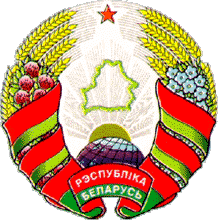              в. Курганне                                                                д. КурганьеВ соответствии со статьями 15 и 16 Избирательного кодекса Республики Беларусь Курганский сельский исполнительный комитет РЕШИЛ:1. Образовать шесть избирательных округов по выборам депутатов Курганского сельского Совета депутатов двадцать девятого созыва в границах согласно приложению.2. Определить место нахождения Курганской сельской избирательной комиссии по адресу: 222230, Смолевичский район, дер. Курганье, ул. Центральная, дом 8, кабинет 3.3. Редакции газеты «Край Смалявіцкі» УП «Информационное агентство «Минская правда» (Антоненко Н.И.) опубликовать настоящее решение в семидневный срок в газете «Край Смалявіцкі».Управляющий делами 	Е.А.Гуревич                       Курганский избирательный округ № 1Границы округа: дер. Верхмень, дер. Курганье (ул. Новая, ул. Садовая, ул. Озерная, ул. Центральная (от дома №1 до дома №6), дер. Подлипье, дер. Доброводка, дер. Забродье, дер. Туры, дер. Степша.Количество избирателей – 241.Кленникский избирательный округ № 2Границы округа: дер. Курганье ул. Центральная ((от дома № 7 до дома № 106), пер. Луговой, ул. Садовая), дер. Кленник Низ, аг. Кленник (ул. Ленинская, ул. Полевая, ул. Торговая (от дома № 14 до дома№ 25)).Количество избирателей – 228.Потичевский избирательный округ №3Границы округа: аг.Кленник (ул. Центральная, пер. Новый ул. Торговая (от д. № 1 до д.№ 13),пер. Торговый ул. Партизанская), дер.Потичёво, дер. Асташонки, дер.Дубники, дер. Журавок, дер. Заболотье, дер. Замостье, дер. Старинка, дер. Стриево, дер. Юровка.Количество избирателей – 212.Шипянский избирательный округ № 4Границы округа: дер. Шипяны, дер. Пелика аг. Алесино (ул. Солнечная, ул. Радужная, ул. Озерная, пер. Солнечный) Количество избирателей – 234.Студенковский избирательный округ № 5Границы округа: дер. Студенка, аг. Алесино (ул. Молодежная, Мира), дер. Дуброва, дер. Старая ДуброваКоличество избирателей – 246.                      Алесинский избирательный округ № 6Границы округа: аг. Алесино (ул. Школьная, ул. Центральная, пер. Школьный, Садовая)Количество избирателей – 240.Об образовании избирательных округов по выборам депутатов Курганского сельского Совета депутатов двадцать девятого созыва ПредседательИ.Б.ХващевскаяПриложение                                                                                                                                                                                                              к решению Курганского сельского исполнительного комитета                                                                           24.10.2023 № 111